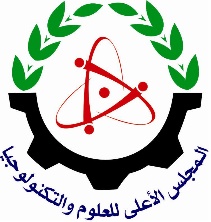 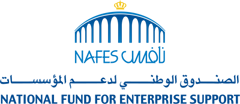 ترسل الجهة المستفيدة قائمة بالوثائق المطلوبة للحصول على الدعم المالي من الصندوق الوطني لدعم المؤسسات (نافس) للحصول على تدريب الخاص بموظفيها عبر البريد الالكتروني: nafes@nafes.org.joيتم تعبئة النموذج على الكمبيوتر بصيغة Ms Word وإرساله على ايميل الصندوق.مجال التدريب المطلوب: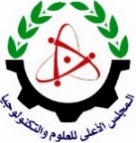 - الوثائق المطلوبة من الجهة المستفيدة لطلب الدعم المالي:تعبئة نموذج طلب دعم -التدريب الخاص (من الموقع www.nafes.org.jo). صورة عن شهادة تسجيل الشركة في وزارة الصناعة والتجارة. صورة عن شهادة تسجيل الاسم التجاري (إن وجدت). صورة عن كشف الضمان الاجتماعي المعتمد لدى الجهات الرسمية.  القوائم المالية ( ميزانية اخر سنتين).  ارفاق ثلاثة عروض فنية ومالية من جهة استشارية معتمدة لدى الصندوق.اسم الجهة المستفيدةالاسم التجاري (إن وجد)طبيعة عمل الجهة المستفيدةالعنوانالهاتف الارضيالهاتف الخلويالفاكسالبريد الإلكترونيالموقع الإلكترونياسم الشخص المفوض بالتواصلتاريخ التسجيل بوزارة الصناعة والتجارةعدد العاملين المسجلين بالضمان الاجتماعياسم الجهة الاستشارية المرشحة لتنفيذ التدريبالتكلفة الاجمالية للتدريبقطاع العملقطاع العمل صناعي    زراعي     تجاري    خدمي صناعي    زراعي     تجاري    خدميتقدم الجهة المستفيدة خدماتهاتقدم الجهة المستفيدة خدماتها دولياً             محلياً دولياً             محلياًهل حصلتم على دعم سابق من الصندوق هل حصلتم على دعم سابق من الصندوق  نعم               لا نعم               لااسم مقدم الطلب 